Grupa : 3, 4 latki – 07.04.2021 r.Propozycje zadańRozwiązywanie zagadek- Pasie się na łące i długo przeżuwa, mówi: mu, mu, mu i ... się nazywa. (krowa)- Mruczy, miauczy, prycha, czasem pije mleko, czasem myszy szuka. (kot)- Chodzi po podwórku i grzebie łapkami. Kiedy zniesie jajko – ko, ko, ko się chwali. (kura) - Małe, żółte kuleczki – dzieci kokoszeczki. (kurczątka) - Chodzi po podwórku, kukuryku – woła. Ma wspaniały ogon – to jego ozdoba. (kogut)Zapoznanie ze słowami piosenki Na naszym podwórku (sł. D. Zawadzka, muz. S. Adriana Miś)I.Na naszym podwórku zwierząt jest bez liku. Konik w stajni, mysz w spiżarni, a kurki – w kurniku. Ref.: „Ihaha!” – rży nasz konik. „Me, me, me”, z kózką w chórku. Dobrze nam tu razem na naszym podwórku. II. Na naszym podwórku jest bardzo wesoło. Kurki gdaczą, kaczki kwaczą, piesek biega w koło. Ref.: „Kwa, kwa, kwa” – kwacze kaczka. „Ko, ko, ko” – kurki w chórku. Bardzo nam wesoło na naszym podwórku. III. Na naszym podwórku zwierzęta się czubią. Kot mysz łapie, piesek chrapie, lecz wszyscy się lubią. Ref.: „Hau, hau, hau” – piesek szczeka. „Miau, miau, miau” – z kotkiem w chórku. Wszyscy się lubimy na naszym podwórku.Rozmowa na temat piosenki- Jakie zwierzątka są na naszym podwórku? - Jak zachowują się zwierzęta na naszym podwórku? - Czy na podwórku jest przyjemnie? Zabawa Tak jak piórkoRodzic pokazuje, jak delikatnie opada na ziemię piórko, gdy je puści. Prosi dziecko, żeby głośno liczyło, ile czasu potrzeba, żeby piórko, które wypuści, upadło na ziemię. Wyobraź  sobie, że jesteś małym, ślicznym piórkiem, które zgubiła kura, gdy wychodziła z kurnika. Opadaj więc powoli na ziemię, jak robiło to piórko, i licz przy tym do pięciu. Kiedy już opadniesz na podłogę, możesz  na niej przez chwilę poleżeć. Ja będę liczyć razem z tobą.Pokoloruj obrazek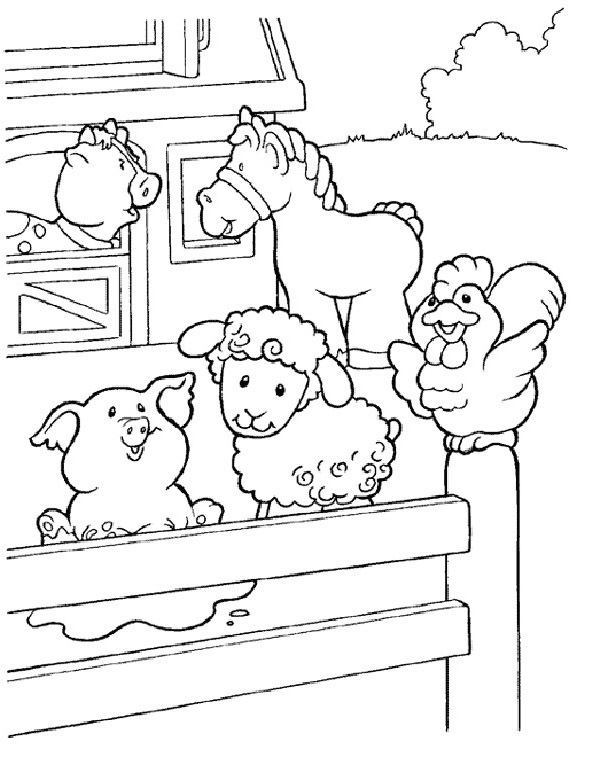 